This form, which is periodically updated to address new opportunities, is available in PDF and MS Word at the following addresses:http://www.forestry.msuextension.org or https://www.treefarmsystem.org/montanaOwner’s Name    						Plan Author (if not owner)    						   Forest Stewardship Plan(double click on box and select ‘checked’) Tree Farm PlanThis management plan outlines sustainable forestry guidelines for the conservation of natural resources within this forest and addresses immediate needs (next 5 years) as well as long term (50+ years) objectives and actions.  It is endorsed as a certifiable sustainable forest management plan by the American Forest Foundation Family Forestry Program, U.S. Forest Service, U.S. Natural Resources and Conservation Service, Montana Department of Natural Resources and Conservation, Montana Association of Conservation Districts, and Montana State University Extension Forestry. 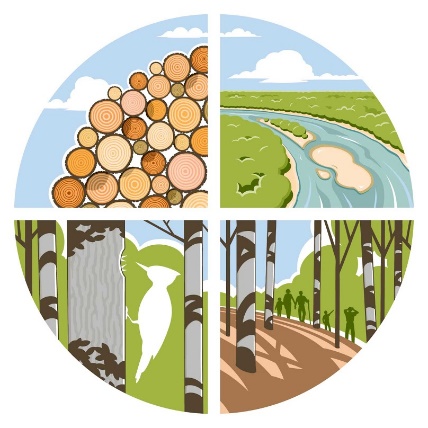 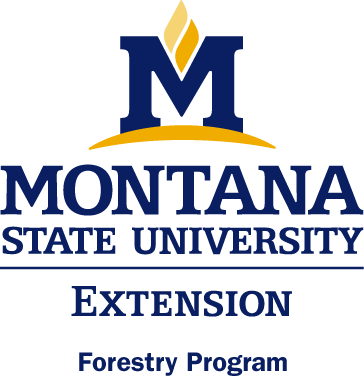 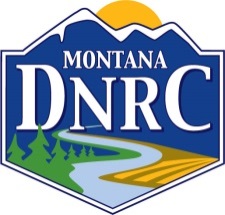 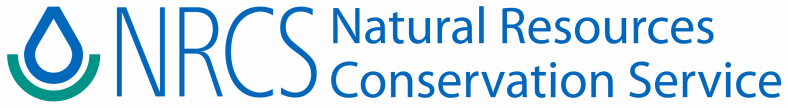 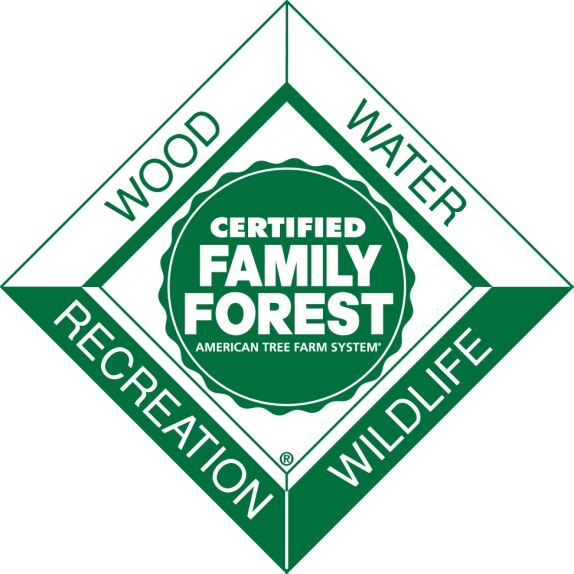 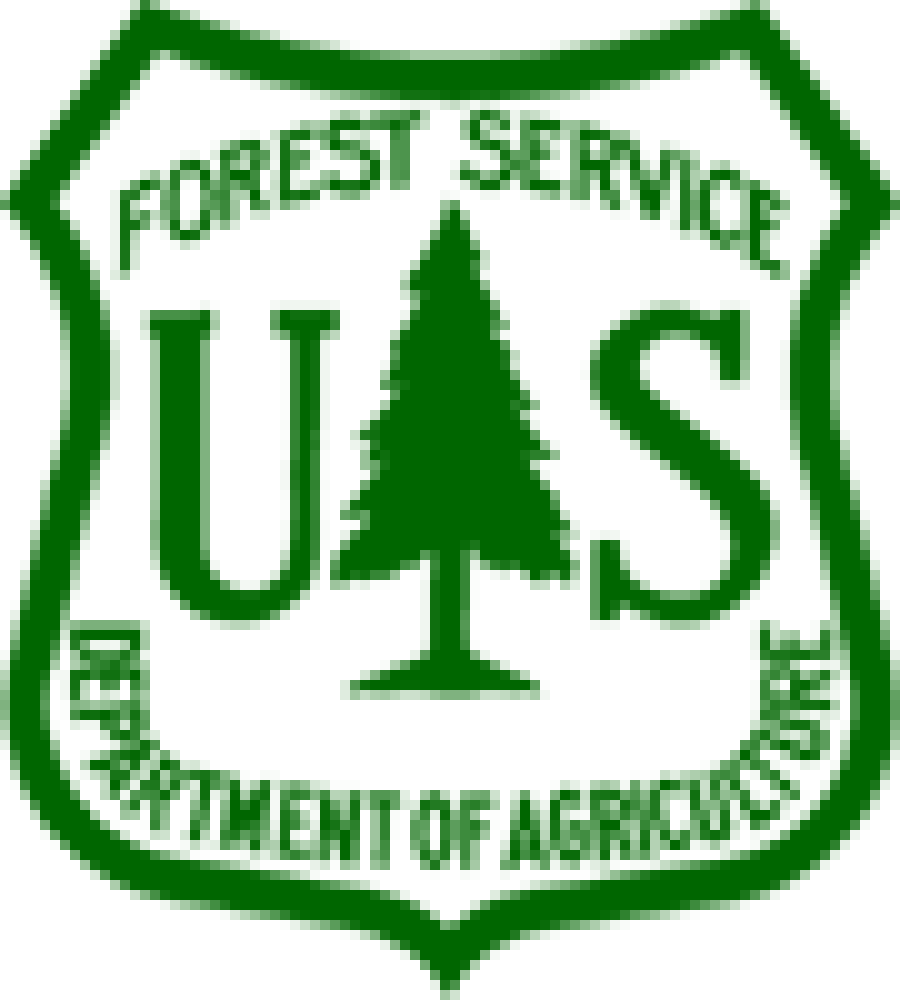 Forest Stewardship Plans are stored as an electronic copy with the signature page and map removed and stored separately as a hard copy to protect your privacy.  Each plan is assigned a number so that the two parts can be made available to you if needed.Record of Forest Stewardship CertificationAdvisor Name  				 Phone   				Date of Property Visit  		 MU’s Verified  	 # Acres Verified  	Approved By 											(Stewardship Advisor – certifies that this Forest Management Plan meets the requirements of the federal Forest Stewardship Program.)Forest Landowner(s) Signature(s)  								Please note: Informal updates to the plan can be made with handwritten notes.  Be sure to include a date and initial these notes throughout the management plan.  American Tree Farm ProgramI certify that this Forest Management Plan meets the requirements of the American Forest Foundation’s American Tree Farm System.  ___________________________           _____________________	___________ATFS Inspecting Forester 	Number                			DateCertified Tree Farm Number: (e.g. MT 1234) _______     Date of ATFS Certification: _______Your Tree Farm plan should be saved and presented at re-inspections which are completed every 5 years, or sooner if yours is selected as a mandatory inspection or audit by National Tree Farm.  If you choose MT Tree Farm can also store your plan in a secure location so that it can be made available to you in case you misplace your copy.  Please select one of the options below:__ I will keep a copy of my plan.  MT Tree Farm does not need to store a copy.__ MT Tree Farm may store a copy of my plan.NRCS Incentive ProgramsThis plan can be a start for forest owners who might like to participate in USDA Environmental Quality Incentives (EQIP) Program and/or the Quality Criteria for forest activity plans in Section III of the USDA NRCS Field Office Technical Guide, check with your NRCS representative for further guidance and assistance.   Contour Map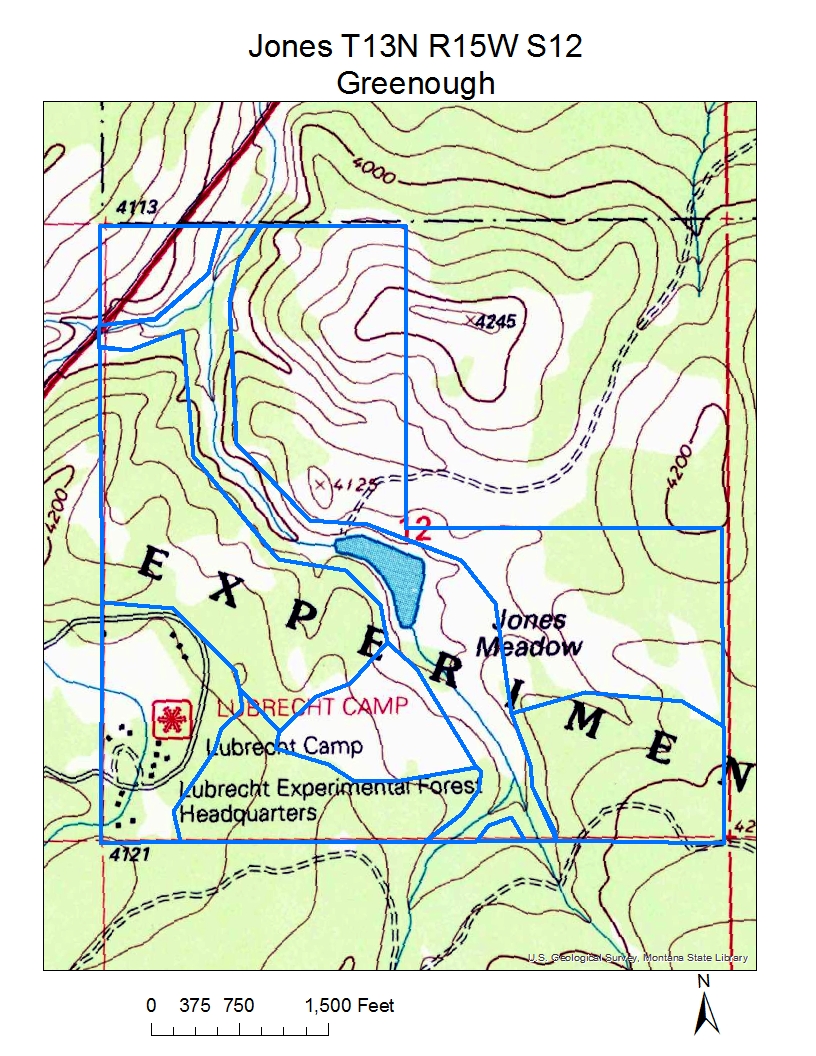 Attach property map (topographic) hereIdentifyProperty Boundaries and Management UnitsAerial Imagery 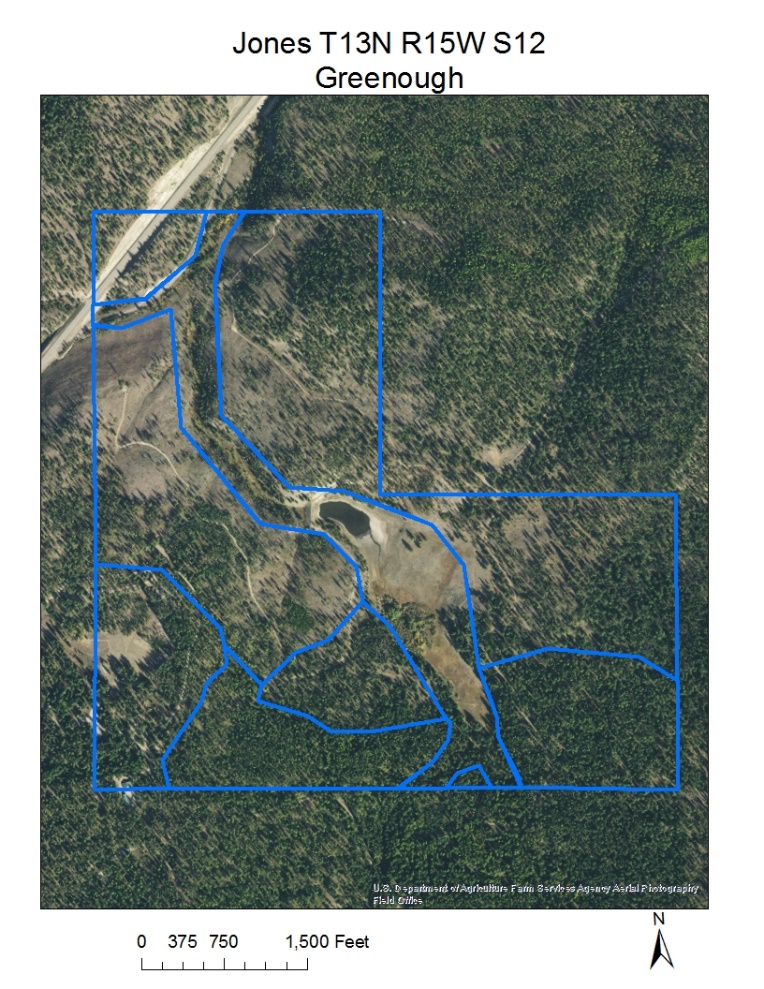 Attach aerial image hereFor free aerial photo downloadshttp://earth.google.com/Property Ownership  Landowner(s) (and representative, if different) Mailing Address(es)    											Phone Number(s)    											E-Mail(s)    												Date of Original Plan Completion   			   	Plan Expiration Date (NRCS) ___________________Revision date(s)  			Property and Landscape DescriptionLegal property description    										Nearest city or town    						    County    				Total ownership acreage    		   Total forested acreage    		Total acreage covered by this plan    		Number of unique stands of trees or management units  	Do you reside on the property?   Yes   NoAverage aspect (check):    N    S    E    W   Flat	Average elevation    		Basic topography (estimate percent of total acreage that is) Complex topography (many steep ravines and aspects)    				Simple topography (few ravines and changes of aspect)    		Percent of land that is      Flat-Gentle (0-20% slope)    		Moderate Slope (20-40% slope)  ________  Steep Slope (> 40% slope)  ________Improved Road Conditions (check)   Excellent (100% accessible)	Good (at least 80%)			        Fair (at least 50%) 	Poor (less than 25%)Estimated improved road length (bulldozed with graveled surface)    			Estimated unimproved road length (bulldozed with but original soil/bedrock)   	 	Required for Tree Farm  Primary Soil type ______________________ Secondary soil type ___________This document may help you determine soil types.  Estimated total permanent skid trail length (drivable but no earthwork)    		Estimated cumulative stream length   class I   		    class II ________ class III ______Property HistoryThe Property History is a brief description of the history of the land and ownership including past and current ownership, past management activities, and surrounding environment (whether nearby property is developed, private woods, public forests, etc.).  This information can be based on personal knowledge, property records, and local information sources.  You may find information on the chain of ownership on the title search done by the insuring title company.  You can also consider what evidence is seen on the ground, stumps, skid trails, etc.  You may or may not know much about your property but can continue to add to this section as your knowledge of your forest history increases and as you develop your own history with your forest.  																																																																																																																																																																																																																																																				________________________________________________			Forest Stewardship GoalsThe principal management objectives for the ownership. (Refer to worksheet Goals for my Forest Land).  Write your goals in the spaces below.  Place a 1 in the box next to your most important goal, a 2 in front of your next most important goal, and so forth.  If goals are equal, then give them the same number.  Feel free to add or change headings to better fit your specific goals.  Trees/timber    																									  Fire protection    																									  Wildlife   																					 					  Range/livestock    																									  Understory vegetation & weeds  																							  Building sites (home, barn, etc.)    																							  Aesthetics  	 																		 							  Recreation    																										  Legacy    																		_________	______________				  Revenue    																										    			___________  																							    		______	  																						Stand Level InformationYour property may have multiple management units that are either defined by unique site characteristics, management actions that you desire to implement, or a combination of both.  For each stand or management unit, include the following:  1) brief description of the forest management unit and its current condition. Descriptors can include slope, aspect, forest structure, tree species and age composition, health and appearance, % crown cover, the presence of insects and disease, site index and habitat type if known (NRCS required, ask representative for assistance).  For a more detailed analysis refer to your Plot Form Summary, Inventory Short List, or Stand Analysis Form to help with this section. https://forestry.msuextension.org/forms-to-download/index.html2) your management objectives for each management unit3) your desired future conditions for the stand.  (Plans and detailed recommendations will be entered in another section.)Unit 1    				Acres  	 	 	General current description    																																																																							Objectives    																																											Desired condition    																																																																																							Unit 2    				Acres  	  	General current description    																																																																							Objectives    																																																			Desired condition    																																																																								Unit 3 	  		Acres  	  	General current description    																																																																							Objectives    																																											Desired condition    																																																																								Unit 4    			Acres  	  	General current description    																																																																							Objectives:    																																											Desired condition:    																																																																																							Unit 5    		Acres  	  	General current description    																																																																							Objectives    																																											Desired condition    																																																																								Add more pages as needed (additional pages at end)Desired Future Condition (Trees)			MU _____(Complete for each Management Unit - This page is optional, but helpful, in describing your desired future conditions)              Length of planning period     ______5yr ______otherAdd more pages as needed – (Additional pages at end)Desired tree species and expected longevity (maximum age you expect trees to reach before they die of natural causes or are harvested)  		Desired Tree Species		         	Percent of Stand	Age1.									2.									3.									4.									5.									6. 									Desired species to naturally regenerate 					Desired species to plant 										Desired Tree Distribution    (Bird’s-eye view of forest-(check one)Wild 	Evenly 	Evenly spaced	Variable density 	stand	spaced	with openings	spaced with openings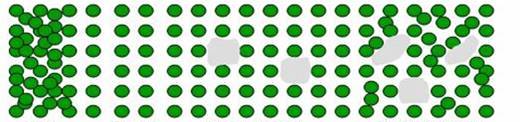 Desired spacing (in feet)   Large (>9“ DBH)  	 (ft)   						Pole (5-8” DBH) 	 (ft)    Seedling (<5” DBH) 	(ft)Size and shape of openings 					Desired structure:  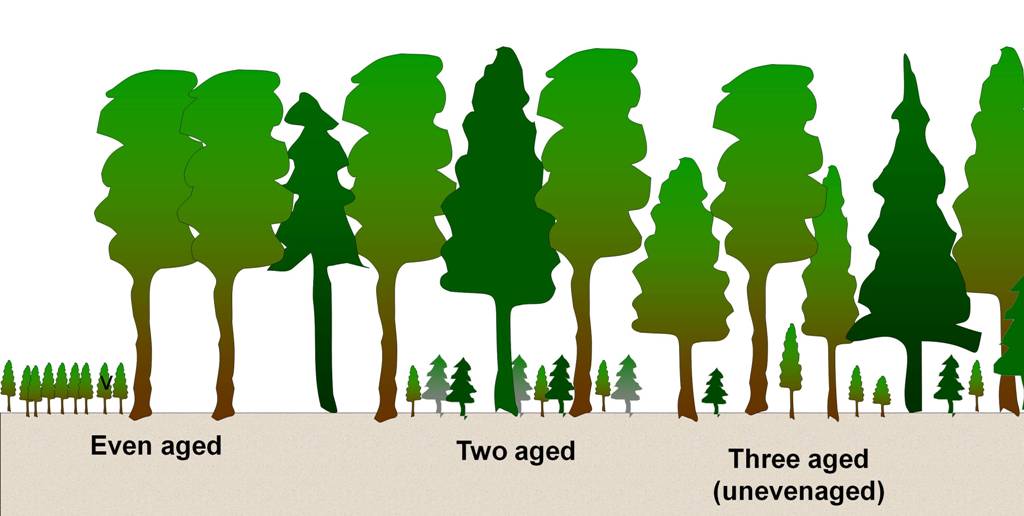 One canopy layer    Two canopy layer    Multi-layer/  Uneven aged Resource Elements			This section relates to the natural resource elements found throughout the entire property.  Some treatments related to these resources may qualify for federal and state incentive programs.  For this section, include appropriate activities and treatments in the Management Activity Schedule and Tracking table as well as on the map(s).  Complete the Activity Schedule and draw and label the areas of management on the map if using this plan as part of an incentive program application.  For each resource element, consider: 	Where will the management take place?  (MU number, entire or part of a stand, # acres)What treatments/monitoring/protection are planned? (Single tree select, seed tree, precommercial thinning, planting, weed control, trail building, road maintenance, riparian rehab or protection, wildlife habitat improvement or maintenance)When will you implement treatments (season, year), follow-up activities, etc.?How will the work be done (equipment needed)? Who will do the work (your, contractors, your grandson)?What else do you need? (permits, professional assistance, applications for the incentive programs?)Special Sites & Social Considerations	Home fire safety (defensible space, near home site)Current condition Treatments/improvements/recommendations plannedRecreation (what recreational uses will you pursue on your property; hiking, skiing, hunting, birdwatching, ATV trails, camping etc. and where and when will you pursue these.  Do you need to modify sites for these?)Current condition or useTreatments/improvements/monitoring/recommendations plannedForests of Recognized Importance (FORI) Required for Tree Farm Measure 5.4 of the ATFS Standards of Certification requires landowners and inspectors to address (FORI).  Currently, there are no officially recognized FORI in Montana.  However, if the property is adjacent to unique protected areas, such as National Parks, the landowner may wish to consider FORI relevant.  Access (Does your property restrict access to public lands, will you allow access across or to your lands, are the boundaries posted with appropriate contact information, have you considered Block Management with Montana Fish Wildlife and Parks)Current condition or useTreatments/monitoring/recommendations plannedRoads (general maintenance, erosion potential, Best Management Practices, road surface condition, road runoff, drain-dips, culverts, stream crossings, weed control, time-of-year use) Current condition or useConstruction/maintenance/monitoring/recommendations plannedAdjacent Ownership Concerns (how does surrounding management affect your forest and how do your actions impact your neighbors?  Consider aesthetic quality, wildfire concerns, privacy, wildlife movement and habitat, noxious weeds)Current condition or useTreatments/maintenance/monitoring/recommendations plannedSoil protection (Litter layer, understory vegetation, woody debris retention, nutrient cycling, micro fauna)  http://websoilsurvey.nrcs.usda.gov/app/HomePage.htm Current condition Treatments/protections/monitoring/recommendations plannedSpecial sites and their protection (including, archeological, cultural and historic sites; are there historical sites on your property that you wish to delineate, protect or contact anyone i.e. universities etc. about)Current condition Treatments/protections/monitoring/recommendations plannedCarbon sequestration (optional; will you pursue selling or leasing the carbon being sequestered on your property to someone else?)  Fish, Wildlife and BiodiversityDescribe the resources on your property and the activities you are planning to accommodate your goals. Fish & wildlife - desired species (species lists, habitat improvement or creation, animal control, den sites, nest boxes, snag retention, access, hunting)Current condition and use Treatments/monitoring/recommendations plannedState and federal threatened or endangered species - plants or animals(to request site specific information http://mtnhp.org/Requests/ ) Current condition or useTreatments/monitoring/recommendations plannedStreams, wetlands, ponds, lakeshore (Plans and protection; is there a wetland or stream within your harvest area, is it properly marked Streamside Management Zone (SMZ) and are the appropriate laws being followed?) Treatments/monitoring/recommendations plannedPermits needed (310 for stream/streambank disturbance or alteration) Range Resource, Water and Soil Protection What goals do you have, or what steps will you take to conserve, protect and enhance your forest’s air, water and soil resources?Rangeland resources (if applicable; grasses, sedges, forbs, shrubs, nitrogen fixing plants, grazing animals, sustainable grazing guidelines, # pastures and animal rotation, water sources, salt block placement)Current condition or useTreatments/monitoring/recommendations plannedGrazing animals (native and domestic that are present, in what numbers and time of year; or are you planning for them in the future and in what units) Current condition or useTreatments/monitoring/recommendations plannedWeed management, invasive species (inventory, control, monitoring, prevention guidelines, consider integrated pest management)Current condition Treatments/monitoring/recommendations plannedManagement of Forest Resources  (If a stand is being treated, the general area can either be described or identify the impacted areas on your map)  Note MU’s in which you are planning activities. Protection from insects & diseases (mechanical treatments, chemical applications)Current condition Treatments/monitoring/recommendations plannedTree species to regenerate (Natural regeneration or planted; 1) How will this be achieved, 2) What time of year will actions take place, 3) How large an area, 4) How many seedlings or what spacing?)Current condition Treatments/monitoring/recommendations plannedNon-commercial thinning treatments (species preference, spacing, time of year, debris abatement)Current condition Treatments/monitoring/recommendations plannedWildfire hazard reduction and fire resilience treatments (herbaceous and grassy fuels, dead woody fuels, live fuels, fire ladders, crown density, firebreaks, access, water)Current condition Treatments/monitoring/recommendations plannedProperty Management Plan Constraints Other ConsiderationsForest Management ActivitiesHarvesting:  Describe type of treatment and in what unit(s): Even-aged: clearcut, thinning; Uneven-aged: group select, single tree select, overstory removal, understory removal, etc.  Treatment methods: ground based or skyline, time of year, type of harvest; seed tree, sanitation, etc. Treatments/ recommendations/ monitoring and inspection of work plannedSlash management (leave slash at the stump, whole tree skid, burn piles, masticate, chip, leave and distribute woody debris, consider nutrient cycling and future fire hazard) Treatments/ recommendations/ monitoring and inspection of work plannedPost-harvest activities (when and where will you burn, rehab and seed roads and landings, spray weeds?)Treatments/ recommendations/ monitoring and inspection of work plannedPermits (where do you get slash hazard reduction agreement, 310 permit for stream crossings) Monitoring (how often and when do you plan on evaluating harvest units to ensure your overall forest management goals are being met?)Stewardship Plan Activity Schedule and Record(MU or all MU’s combined)		(Copy additional pages if needed)*NRCS Practice Code needed if practice will be submitted for cost share, otherwise leave blank.Timber Sale Contract Checklist for Private Landowners and LoggersUnless a private landowner has the ability to personally harvest trees and transport them to a sawmill or other wood processing facility, the act of logging and transporting trees will be conducted by a contracted professional.  The following is a checklist of issues a private landowner and logging contractor may wish to consider on a logging contract.  Each of the items should be addressed in a contract to allow for a minimum probability of a dispute.  Issues can be as detailed as both parties find acceptable and economically feasible.___   Property location and legal description are clearly defined___   Property boundaries and harvest units are clearly and accurately marked	(logging trespass results in a minimum cost of 3x value of trees)___   Property ownership is documented and type of ownership is specified (Individual, partnerships, corporations, etc.)___  Insurance is documented (Any contractor working for a landowner must have Commercial General Liability $1 –million, Loggers Broad Form Property Damage Liability $1-million, Workers’ Compensation $100,000 or an Independent Contractor Exemption, and Automobile Liability $1-million.  If they do not have these, the landowner will be held liable for any damage or personnel injury that may occur.  Logging is a hazardous activity!) ___   Access to the property/harvest unit are specified and documented (To avoid trespass or the disturbance of sensitive areas access routes should be clearly delineated.  If access across other ownerships is required, written and notarized documentation of access permission should be obtained).  Insurance can be written to include owner and consulting forester.___  Type of harvest is clearly specified for each harvest unit (Typically trees are marked both at eye level and on the stump, or harvest tree characteristics are defined by species, diameter, crown characteristic, or residual tree spacing)___  Timing of harvest is specified (Dates when harvesting and/or other treatments need to be conducted or completed by)___  Residual property specifications should be defined (This is as detailed as the landowner and contractor can agree upon.  Issues can be the completeness of residual logging debris disposal, burn pile rehabilitation, grass seeding, skid trail rehab, noxious weed control, tree planting, noncommercial thinning)___  Hazard Reduction Permit has been acquired and responsible party designated (Under state law a hazard reduction permit must be obtained from the DNRC and a bond posted that covers the expense for meeting the HRA specifications.  Either the landowner or contractor is responsible for this)___  Best Management Practices (BMP’s) and Streamside Management Zone (SMZ) responsibilities are designated (Compliance to Montana BMP’s is ultimately the landowners’ responsibility but should be specified in the contract.  Similarly, compliance with SMZ’s are state law and their implementation should be specified) ___  Performance bond or contract penalty clauses some provision for compensation to the landowner for harvesting activities that deviate from specifications.  Having the contractor post a bond is the best protection for the landowner but imposes a risk on the contractor.  Contractors already post a performance bond with the state to comply with the Hazard Reduction Agreement)___  Method of payment is clearly defined (Lump sum is one payment for the entire estimated log volume, this method may over or underestimate actual value but is simple and can be demanded in advance of the actual harvesting. Payment by unit is where payment for logs occurs based upon the actual scaled logs at the mill.  Either the contractor pays an agreed upon percentage to the landowner or the mill pays agreed upon percentages separately to the contractor and landowner.  Downfall is that in cases of salvaging dead and dying trees a delayed harvesting job can result in losses of standing tree value)___  Method of scaling is defined (Either direct scaling or weight scaling are used.  Direct scaling tends to be more accurate though each mill may use different defect deductions.  Weight scaling works for large volume sales that have trees of similar species and diameter.  In general logs should be trucked to the mill quickly following harvest or they lose significant water weight or for most accurate conversions a continuous representative sample of logs should be check scaled and weighed)___  Notification (It is defined if and when the contractor or landowner needs to notify the other party about when activities are to start or end and the type of format – written, e-mail, telephone.  This is to avoid issues with blocked access, noise, etc.)___  Expiration date (Any contract should have a defined end date after which the contract is no longer valid) ___  Notarization  (Any legally binding document should have signatures notarized)***  This is simply a recommended check list compiled from a variety of sources including The Montana Logging Association for a harvesting contract.  Any contract can be challenged.  It is always advised that a contract be reviewed by an attorney.  You may also want an attorney’s fees recovery statement in the document that will allow for recovery of legal fees should a dispute require legal action.Supplemental pages for unit/stand descriptionsand desired future conditionsAdditional Stand Level InformationUnit 1    				Acres  	 	 	General current description    																																																																							Objectives    																																											Desired condition    																																																																																																						Unit 2    				Acres  	  	General current description    																																																																																						Objectives    																																											Desired condition    																																																																																							Unit 3 	  		Acres  	  	General current description    																																																																																						Objectives    																																											Desired condition    																																																																								Desired Future Condition (Trees)			MU _____(Complete for each Management Unit - This page is optional, but helpful, in describing your desired future conditions)              Length of planning period     ______5yr ______otherAdd more pages as needed – (Additional pages at end)Desired tree species and expected longevity (maximum age you expect trees to reach before they die of natural causes or are harvested)  		Desired Tree Species		         	Percent of Stand	Age1.									2.									3.									4.									5.									6. 									Desired species to naturally regenerate 					Desired species to plant 										Desired Tree Distribution   (Bird’s-eye view of forest-(check one)Wild 	Evenly 	Evenly spaced	Variable density 	stand	spaced	with openings	spaced with openingsDesired spacing (in feet) Large (>9“ DBH)  	 (ft)   						Pole (5-8” DBH) 	 (ft) Seedling (<5” DBH) 	(ft)Size and shape of openings 					Desired structure:  One canopy layer    Two canopy layer    Multi-layer/  Uneven aged Desired Future Condition (Trees)			MU _____(Complete for each Management Unit - This page is optional, but helpful, in describing your desired future conditions)              Length of planning period     ______5yr ______otherAdd more pages as needed – (Additional pages at end)Desired tree species and expected longevity (maximum age you expect trees to reach before they die of natural causes or are harvested)  		Desired Tree Species		         	Percent of Stand	Age1.									2.									3.									4.									5.									6. 									Desired species to naturally regenerate 					Desired species to plant 										Desired Tree Distribution   (Bird’s-eye view of forest-(check one)Wild 	Evenly 	Evenly spaced	Variable density 	stand	spaced	with openings	spaced with openingsDesired spacing (in feet) Large (>9“ DBH)  	 (ft)   						Pole (5-8” DBH) 	 (ft)   Seedling (<5” DBH) 	(ft)Size and shape of openings 					Desired structure:  One canopy layer    Two canopy layer    Multi-layer/  Uneven aged Desired Future Condition (Trees)			MU _____(Complete for each Management Unit - This page is optional, but helpful, in describing your desired future conditions)              Length of planning period     ______5yr ______otherAdd more pages as needed – (Additional pages at end)Desired tree species and expected longevity (maximum age you expect trees to reach before they die of natural causes or are harvested)  		Desired Tree Species		         	Percent of Stand	Age1.									2.									3.									4.									5.									6. 									Desired species to naturally regenerate 					Desired species to plant 										Desired Tree Distribution  (Bird’s-eye view of forest-(check one)Wild 	Evenly 	Evenly spaced	Variable density 	stand	spaced	with openings	spaced with openingsDesired spacing (in feet)   Large (>9“ DBH)  	 (ft)   						Pole (5-8” DBH) 	 (ft)    Seedling (<5” DBH) 	(ft)Size and shape of openings 					Desired structure:  One canopy layer    Two canopy layer    Multi-layer/  Uneven aged MU#Treatment ActivityShort DescriptionTreatment(Acres, Feet)NRCSPractice Code*NRCSPractice Code*DatesDatesDatesDatesDatesIncentive Program(s) used?Incentive Program(s) used?Net Cash Flow(optional)Net Cash Flow(optional)MU#Treatment ActivityShort DescriptionTreatment(Acres, Feet)NRCSPractice Code*NRCSPractice Code*PlannedPlannedPlannedCompletedCompletedIncentive Program(s) used?Incentive Program(s) used?CostIncomesubtotalsubtotalsubtotalsubtotalsubtotalsubtotalsubtotalsubtotalsubtotalsubtotalsubtotalsubtotalsubtotalsubtotalsubtotalsubtotalsubtotalsubtotalsubtotalsubtotalsubtotalsubtotalsubtotalsubtotalsubtotalsubtotalsubtotalsubtotalsubtotalsubtotalsubtotalsubtotalsubtotalsubtotalsubtotalsubtotalsubtotalsubtotalsubtotalsubtotalsubtotalsubtotalsubtotalsubtotalsubtotalsubtotalsubtotalsubtotalsubtotalsubtotalsubtotalsubtotalsubtotalsubtotalsubtotalTOTALTOTALTOTALTOTAL